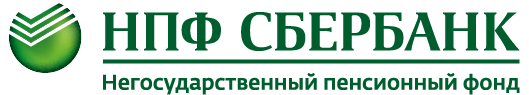 Объем пенсионных накоплений НПФ Сбербанка в 2018 году превысил 577 млрд рублейПо данным оперативной отчетности на 31.12.2018 года НПФ Сбербанка в 1,2 раза увеличил объем пенсионных накоплений за 2018 год. Сумма пенсионных накоплений  превысила 577 млрд рублей, а количество застрахованных лиц, формирующих свои пенсионные накопления в Фонде по договорам ОПС, достигло 8,9 млн человек (на 30% больше, чем по результатам 2017 года).Наблюдается рост пенсионных резервов и по договорам НПО. В 2018 году этот показатель вырос на 41%, достигнув 38 млрд рублей. Количество участников в программах НПО  составило 1,75 млн человек.-  Стабильный рост основных показателей говорит о правильной стратегии развития Фонда. В минувшем году приоритетным направлением нашей работы стала цифровизация наших сервисов. Мы максимально расширили перечень услуг доступных онлайн и стали первым полностью цифровым негосударственным пенсионным фондом на российском рынке.  Более 10 млн россиян по достоинству оценили преимущества  наших продуктов и формируют свою пенсию с НПФ Сбербанка, - отметил операционный директор НПФ Сбербанка Виктор Поляков.